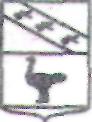 АДМИНИСТРАЦИЯ ГОРОДА ЛЬГОВА КУРСКОЙ ОБЛАСТИ ПОСТАНОВЛЕНИЕот 29 августа 2019 г.	№ 1061     О внесении изменений в административныйрегламент Администрации города Льгова попредоставлению муниципальной услуги«Направление уведомления о соответствии указанных в уведомлении о планируемом строительстве параметров объекта индивидуального жилищного строительства или садового дома установленным параметрам и допустимости размещения объекта индивидуального жилищного строительства или садового дома на земельном участке»       В целях устранения технических ошибок Администрация города Льгова Курской области ПОСТАНОВЛЯЕТ:Внести следующие изменения в административный регламент по предоставлению Администрацией города Льгова муниципальной услуги  «Направление уведомления о соответствии указанных в уведомлении о планируемом строительстве параметров объекта индивидуального жилищного строительства или садового дома установленным параметрам и допустимости размещения объекта индивидуального жилищного строительства или садового дома на земельном участке», утвержденный постановлением от 22.01.2019 №92:- пункт 3.4.6 изложить в следующей редакции:«3.4.6. Критерием принятия решения является наличие подписанного и зарегистрированного   уведомления о соответствии указанных в уведомлении о планируемом строительстве параметров объекта индивидуального жилищного строительства или садового дома установленным параметрам и допустимости размещения объекта индивидуального жилищного строительства или садового дома на земельном участке либо уведомления о несоответствии указанных в уведомлении о планируемом строительстве параметров объекта индивидуального жилищного строительства или садового дома установленным параметрам и (или) недопустимости размещения объекта индивидуального жилищного строительства или садового дома на земельном участке.»;         - пункт 3.4.7 изложить в следующей редакции:«3.4.7. Результатом административной процедуры является получение заявителем уведомления о соответствии указанных в уведомлении о планируемом строительстве параметров объекта индивидуального жилищного строительства или садового дома установленным параметрам и допустимости размещения объекта индивидуального жилищного строительства или садового дома на земельном участке либо уведомления о несоответствии указанных в уведомлении о планируемом строительстве параметров объекта индивидуального жилищного строительства или садового дома установленным параметрам и (или) недопустимости размещения объекта индивидуального жилищного строительства или садового дома на земельном участке.»;          - в пункте 3.4.8 слова «разрешения на строительство» заменить словом «уведомления».         2.  Постановление вступает в силу со дня его подписания.          Глава  города                                                                   В.В. Воробьёв